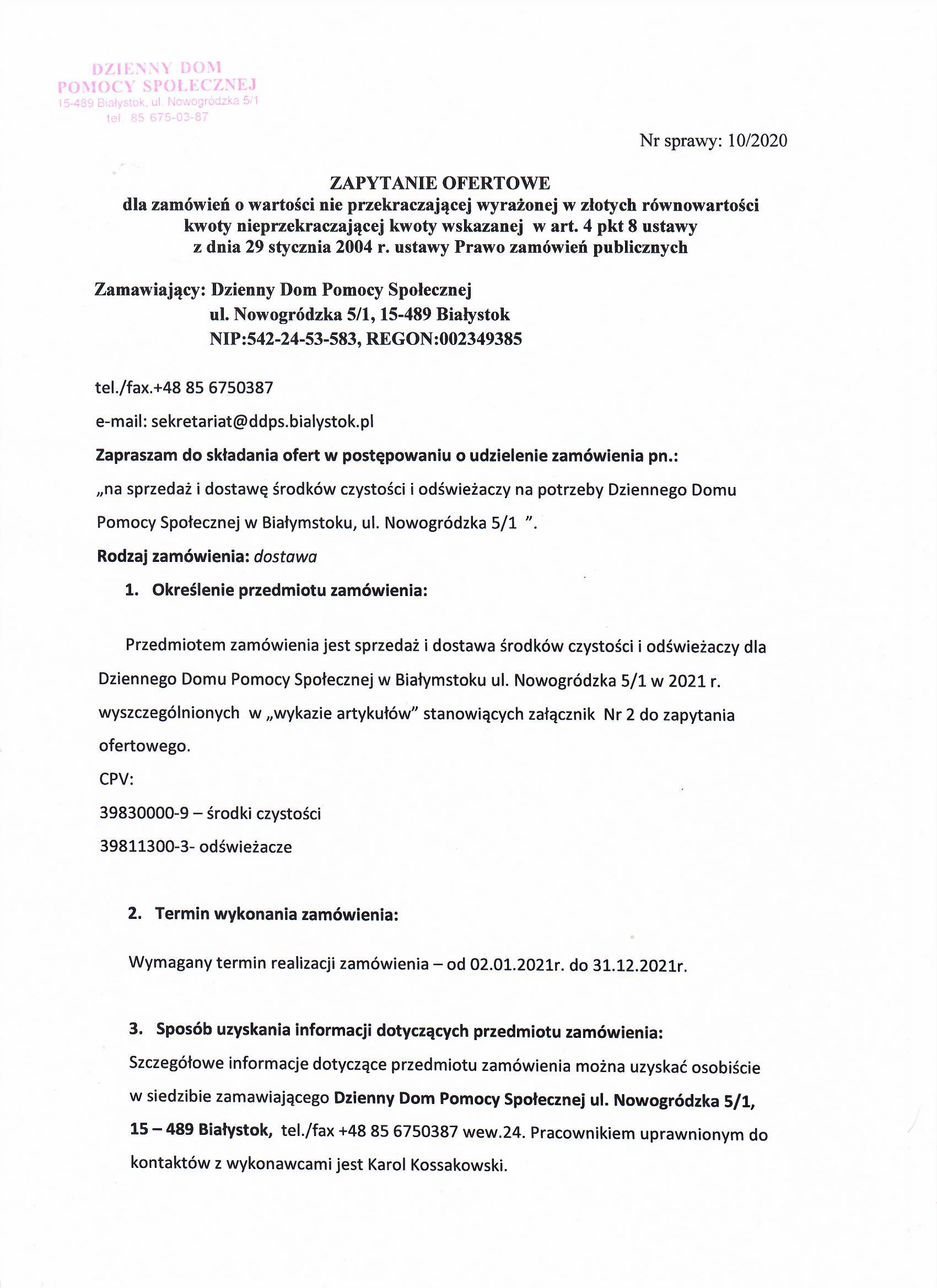 Opis wymagań stawianych Wykonawcy:O udzielenie zamówienia mogą ubiegać się Wykonawcy, którzy:Produkty będą dostarczać do siedziby DDPS  przy ul. Nowogródzkiej 5/1 w Białymstoku, transportem, dostarczonym po telefonicznym złożeniu zamówienia ( jeden raz w tygodniu). Dostarczane artykuły winny spełniać wymogi jakościowe, odpowiednie dla I gatunku danego asortymentu, odpowiadać ilościom i asortymentowi złożonego zamówienia. Dostawa transportem i na koszt dostawcy. Na dostarczone artykuły, sprzedawca wystawi fakturę VAT, która będzie opłacona przelewem.Ilości poszczególnych asortymentów podane w załączniku Nr 2 do zapytania ofertowego nie są obligatoryjne i mogą ulec zwiększeniu lub zmniejszeniu ze względu na aktualne potrzeby Zamawiającego. Za zamówienie mniejszej ilości poszczególnych asortymentów ujętych          w załączniku Nr 2 Zamawiający nie będzie ponosił żadnych skutków prawnych                          i finansowych.Ustalone ceny będą stałe przez cały okres obowiązywania umowy a ich zmiana będzie dopuszczalna jedynie w przypadku ustawowej zmiany stawek VAT i wyłącznie z wysokości wynikającej z tej zmiany. Zamawiający informuje, iż każda faktura dołączona do dostawy będzie dokładnie sprawdzana przez wyznaczonego pracownika. W przypadku dostarczenia faktury z cenami innymi niż przedstawiono     w ofercie zamawiający wstrzyma ich zapłatę. Jeżeli pomimo monitów           i ostrzeżeń zamawiającego względem wykonawcy nie będzie on nadal się stosował do warunków opisanych w niniejszym zapytaniu ofertowym umowa zostania rozwiązana ze skutkiem natychmiastowym i rozpisane zostanie nowe postępowanie o udzielenie zamówienia.  Zamawiający może zamówić artykuły o innej nazwie niż podano w zapytaniu ofertowym , które winny być dostarczone bez zmian warunków sprzedaży i dostawy.Zawartość oferty.Dla ważności oferty cenowej musi ona zawierać następujące dokumenty:ofertę wykonawcy- załącznik nr 1 do zapytania ofertowego.wypełniony wykaz artykułów- załącznik nr 2 do zapytania ofertowego.podpisany wzór umowy – załącznik nr 3 do zapytania ofertowego.Opis sposobu obliczenia ceny ofertowej:cenę ofertową należy przedstawić jako cenę: netto, podatek VAT, brutto,cena ofertowa podana przez wykonawcę obowiązuje przez okres ważności umowy i nie podlega waloryzacji.Przy wyborze propozycji do realizacji zamawiający będzie się kierował kryterium:Najniższej ceny – Cena - 100%.Opis sposobu wyboru oferty najkorzystniejszej:Zamawiający wybierze jako najkorzystniejszą ofertę, która spełnia wszystkie postawione wymagania udziału w postępowaniu oraz przedstawia najniższą cenę.Forma, miejsce i termin złożenia oferty:ofertę należy sporządzić w języku polskim (czytelną i trwałą techniką) na załączonym druku – „Formularz  ofertowy”,ofertę należy składać w zaklejonej kopercie w terminie do dnia 17.12.2020r , do godz. 09:00 w siedzibie zamawiającego ul. Nowogródzka 5/1, 15-489 Białystok  w sekretariacie osobiście lub pocztą na adres zamawiającego lub wysłać pocztą elektroniczną na adres: zastepca@ddps.bialystok.pl.,na kopercie należy umieścić nazwę i adres wykonawcy, nazwę i adres zamawiającego oraz napis: „Oferta na wykonanie: na sprzedaż i dostawę środków czystości i odświeżaczy,  nie otwierać przed godz:09:30 w dniu 17.12.2020r. ”,oferta otrzymana przez zamawiającego po ww. terminie zostanie zwrócona wykonawcy bez otwierania,wykonawca może wprowadzić zmiany lub wycofać złożoną przez siebie ofertę przed upływem terminu  do jej składania.Miejsce i termin otwarcia oferty  cenowej:Otwarcie złożonych ofert nastąpi w dniu 17.12.2020r. o godz. 09:30 w siedzibie  zamawiającego.Sytuacje dopuszczające unieważnienie postępowania.Zamawiający unieważni prowadzone postępowanie o udzielenie zamówienia publicznego    w następujących przypadkach:nie złożono żadnej oferty spełniającej wymagania udziału w postępowaniu,      o których mowa w pkt 4; 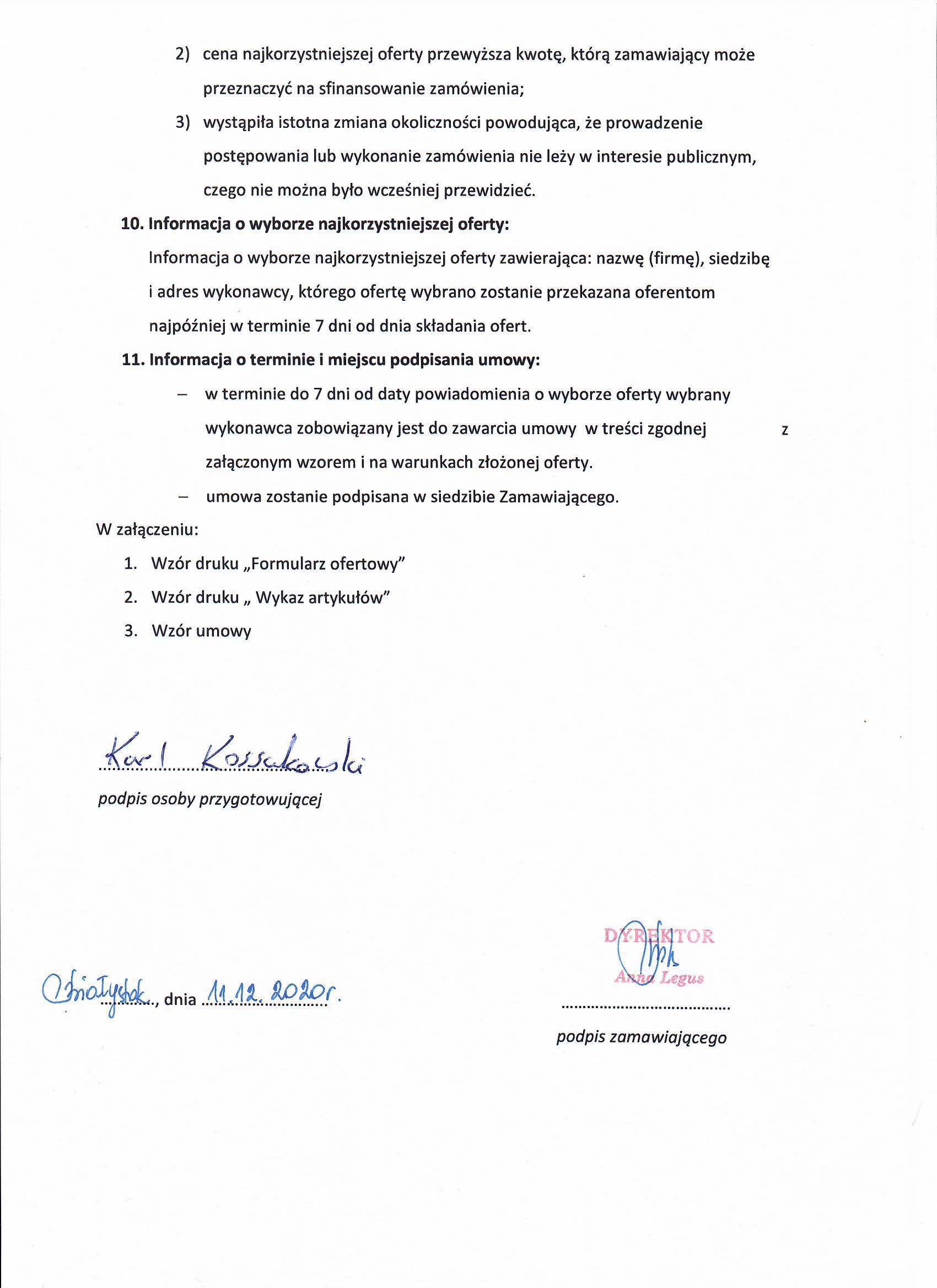                                                                 Załącznik nr 1                                                                                                                           Nr sprawy: 10/2020pieczęć wykonawcyFormularz ofertowy(Pełna nazwa Wykonawcy) .....................................................................................................................................................................................................................................................................................................w ..................................................................  kod  ..............-.......................ul. .................................................................  nr     ......................................REGON .......................................................  NIP  .......................................Tel./fax.…………………….……strona www:………………………………………………………....……...e-mail: ………………………..…………………………………….………Odpowiadając na zaproszenie do złożenia oferty cenowej na wykonanie zadania pn.: „na sprzedaż i dostawę środków czystości i odświeżaczy   na potrzeby Dziennego Domu Pomocy Społecznej w Białymstoku, ul. Nowogródzka 5/1  w 2021r.”.( dla którego nie stosuje się procedur określonych w prawie zamówień publicznych)Oferuję wykonanie dostawy będącej przedmiotem zamówienia, zgodnie z wymogami opisu przedmiotu zamówienia:za cenę: w kwocie netto złotych: ............................................... (słownie: .....................................................................................................................................................)w kwocie brutto złotych:........................................... (słownie:…………..................................……………………………...……………………………………………………..……………..)w tym podatek VAT w wysokości ....... %, to jest w kwocie złotych: ......................................(słownie: .......................................................................................................................................)w terminie od 02.01.2021r. do 31.12.2021r.Oświadczamy, że akceptujemy zawarte w „zaproszeniu do składania ofert” warunki umowy.2.W przypadku wyboru naszej propozycji cenowej, zobowiązujemy się do zrealizowania zamówienia na warunkach określonych w zaproszeniu do składania ofert.3.Oświadczamy, że:1)jesteśmy uprawnieni do występowania w obrocie prawnym, zgodnie                                     z wymaganiami ustawowymi,2)posiadamy uprawnienia niezbędne do wykonania określonych prac lub czynności, jeżeli ustawy nakładają obowiązek posiadania takich uprawnień,3)posiadamy niezbędną wiedzę i doświadczenie, potencjał ekonomiczny i techniczny, a także pracowników zdolnych do wykonania niniejszego zamówienia,4)znajdujemy się w sytuacji ekonomicznej i finansowej zapewniającej wykonanie przedmiotowego zamówienia.4.Oświadczamy, że cena podana w ofercie jest obowiązująca w całym okresie trwania zlecenia  i zawiera wszystkie koszty i składniki związane z wykonaniem zamówienia jakie ponosi zamawiający. 5.Zastrzegam / nie zastrzegam w trybie art. 8 ust. 3 ustawy z dnia 29 stycznia 2004 r. Prawo zamówień publicznych (Dz.U. z 2019r. poz. 1843 z póz. zm.)  w odniesieniu do poniższych informacji zawartych ofercie, stanowiących tajemnicę przedsiębiorstwa w rozumieniu przepisów             o zwalczaniu nieuczciwej konkurencji, iż nie mogą być one udostępniane:………………………………………………………………………………………………………………………………...…  (w przypadku zastrzeżenia w ofercie informacji należy wymienić informacje zastrzeżone stanowiące tajemnicę przedsiębiorstwa oraz zabezpieczyć je zgodnie z postanowieniami niniejszej SIWZ                a także wykazać, że zastrzeżone informacje stanowią tajemnicę przedsiębiorstwa) 6. Oświadczam, że wypełniłem obowiązki informacyjne przewidziane w art. 13 lub art. 14 RODO1) wobec osób fizycznych, od których dane osobowe bezpośrednio lub pośrednio pozyskałem w celu ubiegania się o udzielenie zamówienia publicznego w niniejszym postępowaniu.*Załącznikami do niniejszej oferty cenowej są:.................................................................................................................................................................................................                                                                                                                         _____________________                                      ________________________________         Data                                                                                   podpis i imienna pieczęć pełnomocnego  przedstawiciela wykonawcy* niepotrzebne skreślićNr sprawy 10/2020	Załącznik Nr 2Wykaz artykułówNr sprawy 10/2020	Załącznik Nr 3UMOWA NR ……/…../DDPSzawarta w dniu …………………. NABYWCA: MIASTO BIAŁYSTOK                        ul. Słonimska 1, 15 – 950 Białystok                                           NIP: 966-211-72-20ODBIORCA: Dziennym Domem Pomocy Społecznej                         ul. Nowogródzka 5/1, 15 -489 Białystok                        NIP: 542-24-53-583, REGON: 002349385  reprezentowane przez: Panią Annę Legus – Dyrektora Dziennego Domu Pomocy Społecznej        w Białymstoku zwane dalej „Zamawiającym”a …………………………………………………………………………………………………..………..prowadzącą firmę: …….............……………………………………………………………………… ……………………………………………………………………………………………………….…, NIP:………………….., REGON:…………………. z siedzibą:   ………………………………… ……………………………………………………………………………zwanym dalej „Wykonawcą”o następującej treści:§ 1Przedmiotem umowy jest sukcesywna dostawa środków czystości i odświeżaczy             w asortymencie     i cenach określonych w Załączniku Nr 1 do niniejszej umowy.Zamawiający zastrzega sobie prawo realizowania zamówień w ilościach uzależnionych                        od rzeczywistych potrzeb.Dostawca gwarantuje, że przedmiot i warunki realizacji niniejszej umowy są zgodne                           z obowiązującymi przepisami prawnymi w tym zakresie.§ 2Zapotrzebowanie na poszczególne artykuły (ilość, rodzaj i dzień dostawy) będzie składane telefonicznie (jeden raz w tygodniu) przez Zamawiającego z ustaleniem terminu dostawy.Zamawiający może dokonać zamówienia produktów o innej nazwie, o której mowa        w    § 1 ust. 1 umowy, które dostawca dostarczy bez zmiany warunków sprzedaży             i dostawy, zgodnie z cenami obowiązującymi u niego w dniu dostawy.§ 3Dostawca dostarczy zamówiony towar w terminie określonym przez Zamawiającego własnym transportem, na swój koszt i ryzyko.§ 4Dostawca będzie dostarczał artykuły posiadające optymalny termin do użytku oraz bez wad jakościowych.§ 5Dostarczane przez Dostawcę produkty powinny odpowiadać stosownym normom jakościowym, być dopuszczonymi do obrotu na terenie kraju i podlegać kontroli  sanitarno-epidemiologicznej. § 6Za realizację przedmiotu zamówienia Zamawiający zobowiązuje się zapłacić Dostawcy wynagrodzenie zgodne z cenami zawartymi w załączniku Nr 1 stanowiącym załącznik do niniejszej umowy, które stanowią podstawę do rozliczeń finansowych między stronami.Przedmiot umowy rozliczany będzie na podstawie faktur częściowych.Wynagrodzenie wymienione w ust. 1 obejmuje wszelkie koszty, jakie poniesie Dostawca z tytułu należytej i zgodnej z niniejszą umową oraz obowiązującymi przepisami realizacji przedmiotu zamówienia.§ 7 Zamawiający zobowiązuje się zapłacić za dostarczone artykuły ustaloną cenę przelewem na konto Dostawcy w terminie do 30 dni od daty otrzymania przez Zamawiającego prawidłowo wystawionej faktury VAT. Do każdej dostawy Wykonawca załączy dowód dostawy – specyfikację lub fakturę, która będzie   pokwitowana przez upoważnionego przez Zamawiającego pracownika.  Za dzień zapłaty przyjmuje się dzień obciążenia rachunku bankowego Zamawiającego.Faktura ma być wystawiana w następujący sposób:   NABYWCA: MIASTO BIAŁYSTOK                                             ul. Słonimska 1, 15 – 950 Białystok, NIP: 966-211-72-20    ODBIORCA: Dzienny Dom Pomocy Społecznej                          ul. Nowogródzka 5/1, 15 – 489 Białystok.5.Wykonawca oświadcza, iż wskazany do realizacji płatności rachunek bankowy jest rachunkiem przedsiębiorcy i bank prowadzący ten rachunek utworzył powiązany z nim rachunek VAT. 6.Wykonawca oświadcza, że rachunek bankowy Wykonawcy , widnieje na wykazie podmiotów prowadzonych przez Szefa Krajowej Administracji Skarbowej, a w przypadku dokonania zmiany tego  rachunku, zobowiązuję się na piśmie, poinformować Zamawiającego, w celu zweryfikowania zapisów umowy. 7. Naczelnikiem Urzędu Skarbowego właściwym dla Wykonawcy jest: (Nazwa i adres Urzędu Skarbowego)   ……………………………………………§ 8Zamawiającemu przysługuje prawo rozwiązania umowy natychmiast po stwierdzeniu,                  iż dostarczane artykuły nie odpowiadają wymogom jakościowym, dostawy są nieterminowe, ilość  i asortyment nie są zgodne ze złożonym zamówieniem oraz Dostawca nie spełnia innych warunków niniejszej umowy.Umowa może zostać rozwiązana przez każdą ze stron, z zachowaniem 2-tygodniowego okresu wypowiedzenia.§ 9Umowa zostaje zawarta na czas określony - od 02.01.2021r. do 31.12.2021r.§ 10W przypadku niewykonania lub nienależytego wykonania umowy Dostawca zobowiązany jest do zapłaty na rzecz Zamawiającego kar umownych:Z tytułu odstąpienia od umowy przez Zamawiającego lub Dostawcę z przyczyn, za które ponosi odpowiedzialność Dostawca w wysokości 10% wartości umowy bruttoW przypadku niedostarczenia przedmiotu umowy w terminie określonym przez Zamawiającego w wysokości 1% całkowitej wartości umowy brutto za każdy dzień opóźnienia.Kary umowne, o których mowa w ust.1 mogą zostać potrącone bez zgody Dostawcy                       z wynagrodzenie przysługującego wynagrodzenia z wystawionej przez niego faktury VAT.Zamawiający, w razie wystąpienia opóźnienia w dostarczaniu towaru może wyznaczyć Dostawcy dodatkowy termin, nie rezygnując z kary umownej i odszkodowania.W przypadku zwłoki w zapłacie faktur Zamawiający zapłaci Dostawcy odsetki ustawowe.W sytuacji, gdy kary umowne przewidziane w ust.1 nie pokrywają szkody poniesionej przez Zamawiającego, Zamawiającemu przysługuje prawo żądania odszkodowania na zasadach ogólnych.§11W razie zaistnienia istotnej zmiany okoliczności powodującej, że wykonanie umowy nie leży w interesie publicznym, czego nie można było przewidzieć w chwili zawarcia umowy , Zamawiający może odstąpić od umowy w terminie 30 dni od powzięcia wiadomości o tych okolicznościach.W przypadku, o którym mowa w ust.1 Dostawca może żądać wyłącznie wynagrodzenia należnego z tytułu wykonania części umowy.§12Wszelkie zmiany i uzupełnienia umowy wymagają sporządzenia aneksu w formie pisemnej, pod rygorem nieważności.W sprawach nie uregulowanych niniejszą umową będą mieć zastosowanie przepisy Kodeksu cywilnego.W przypadku niemożliwości polubownego rozstrzygnięcia sporów będą one rozpatrywane przez sąd powszechny właściwy dla siedziby Zamawiającego.§ 13Strony oświadczają, że zostały poinformowane iż niektóre dane zawarte w treści umowy, jak również przedmiot umowy, mogą stanowić informację publiczną zgodnie z przepisami ustawy     z dnia  6 września 2001r. o dostępie do informacji publicznej  (Dz. U. z 2019r. poz. 1429  z późń. Zm.)§ 14Zachowanie tajemnicy i bezpieczeństwo danych osobowych.1.Strony umowy zobowiązują się do :1) zachowania w tajemnicy wszelkich informacji otrzymanych i uzyskanych w związku                z wykonaniem zobowiązań wynikających z realizacji niniejszej umowy, w szczególności informacji o stosowanych technicznych i organizacyjnych  środkach bezpieczeństwa;2) wykorzystywania informacji jedynie w celach określonych ustaleniami dokonanymi przez strony niniejszej umowy;3) podejmowania wszelkich kroków i działań w celu zapewnienia, że żadna z osób otrzymujących informacje w myśl postanowień pkt 1 nie ujawni tych informacji, ani ich źródła, zarówno w całości jak i w części stronom trzecim bez uzyskania uprzedniej, wyrażonej na piśmie zgody strony umowy, od której pochodzą informacje;4) tego, iż w razie wątpliwości w przedmiocie kwalifikacji określonych informacji na potrzeby niniejszej umowy, kwalifikowania tych informacji jako informacji chronionych zapisami niniejszej umowy;5) nie sporządzania kopii, ani jakiegokolwiek innego powielania, poza uzasadnianymi              w prawie przypadkami, informacjami otrzymanych i uzyskanych w związku z realizacją niniejszej umowy;6) tego, iż przekazywanie, ujawnianie oraz wykorzystywanie informacji otrzymanych przez Wykonawcę od Zamawiającego będących przedmiotem niniejszej umowy nastąpić może wobec podmiotów uprawnionych  na podstawie przepisów obowiązującego prawa                   i w zakresie określonym umową;7) przestrzegania zasad bezpieczeństwa, w trakcie czynności wykonywanych u strony umowy, o których strona ta poinformowała;8) stosowania własnych środków technicznych i organizacyjnych, wobec pracowników własnych i podwykonawców, dopuszczonych do realizacji niniejszej umowy, w celu dochowania tajemnicy informacji.2. Zobowiązanie, o którym mowa w ust. poprzednim nie ma zastosowania do:1) informacji  ogólnie dostępnych i powszechnie znanych;2) informacji, na których ujawnienie  strona umowy, od której pochodzą informacje, wyraziła wyraźną zgodę na piśmie, pod rygorem nieważności;3) informacji uzyskanych przez stronę umowy od osób trzecich, o ile takie ujawnienie przez osobę trzecią nie stanowi naruszenia powszechnie obowiązujących przepisów prawa lub zobowiązań zaciągniętych przez te osoby. Strony umowy zobowiązane są do zachowania            w tajemnicy informacji uzyskanych od osób trzecich, które zostały mu udostępnione                     z naruszeniem wymogów określonych w zdaniu poprzednim;4) udostępniania informacji na rzecz podmiotów uprawnionych, o ile obowiązek udostępniania tych informacji na rzecz tych podmiotów wynika z powszechnie obowiązujących przepisów prawa.3. Strony umowy oświadczają, że są świadome faktu, iż dane osobowe objęte są ochroną wynikającą z Rozporządzenia Parlamentu Europejskiego i Rady (EU) 2016/679 z dnia                27 kwietnia 2016 r. w sprawie ochrony osób fizycznych w związku z przetwarzaniem danych osobowych i w sprawie swobodnego przepływu takich danych oraz uchylenia dyrektywy 95/46/WE ( ogólne rozporządzenie o ochronie danych) ( Dz. Urz. UE L 119 z 2016 r.), zwanego dalej RODO.4.  W ramach realizacji umowy nie nastąpi powierzenie przetwarzania danych osobowych, ani udostępnienie danych osobowych, poza danymi stron umowy oraz osób biorących udział przy realizacji umowy.    § 15Umowę sporządzono w dwóch jednobrzmiących egzemplarzach po jednym dla każdej            ze stron.ZAMAWIAJĄCY:				                                        DOSTAWCA:L.p.AsortymentIlośćCena jedn. nettoNetto           (ilość x cena jedn.)Kwota VATBrutto 1.Domestos 750 ml52 szt.2.Mleczko do czyszczenia  CIF 700ml143 szt.3.Mydło w kostce 100g.105  szt.4.Proszek do prania 600g35 szt.5.Płyn do mycia naczyń PUR  750 ml99 szt.6.Płyn do mycia naczyń PUR  4, 5 l38 szt.7.Płyn do mycia mebli Pronto 750 ml2 szt.8.Pasta Sama 250g66 szt.9.Płyn do mycia szyb ze spryskiwaczem Mr.MUSCLE 500 ml8 szt.10.Wybielacz Ace 1 l123 szt.11.Proszek Vizir do białego  60 kg.12.Mydło w płynie 5 l   Attis-antybakteryjne    7  szt.13.Mydło w płynie 5l Attis zapachowe      7 szt.14.Płyn Ługa 0,7  l56  szt.15.Płyn do podłóg Sidolux 5 l lub Ajaks40 szt.16.Płyn Kret do udrażniania  rur, granulowany, 800g.5 szt.17.Wkłady do odświeżaczy powietrza typu „szyszka”111 szt.18.Płyn do dezynfekcji  rąk  5l , Rovlon, Royal10 szt.19.Płyn do czyszczenia urządzeń sanitarnych Forluc 1l.48 szt.20.Płyn do dezynfekcji powierzchni Javel – eko 2l15 szt.21.Środek do czyszczenia mebli ze stali nierdzewnej  FORLUX ZPS 500 ml  6 szt.22.AIR Wick fresk –wkład 250 ml 7 szt. 23.Cilit kamień i rdza 425 ml  1 szt.24.Odkamieniacz  Cilit Bang 750 ML4 szt.25.Odświeżacz powietrza       ( szyszka)4 szt.26.Odświeżacz do odkurzacza3szt.